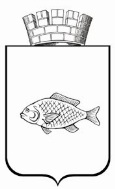 ИШИМСКАЯ ГОРОДСКАЯ ДУМАРЕШЕНИЕ25.11.2021                                                                                                           №96В соответствии с Федеральным Законом от 21.12.2001 № 178-ФЗ «О приватизации государственного и муниципального имущества», Положением о порядке и условиях приватизации муниципального имущества муниципального образования городской округ город Ишим, утвержденным решением Ишимской городской Думы от 31.03.2016 № 41, Ишимская городская ДумаРЕШИЛА:Внести в решение Ишимской городской Думы от 02.10.2020 № 7 «Об утверждении прогнозного плана приватизации муниципального имущества города Ишима на 2021 год» (в редакции от 24.12.2020 № 34, от 28.01.2021 № 40, от 29.04.2021 № 60, от 27.05.2021 № 63, от 27.08.2021 № 75) следующие изменения:1)	пункт 1 приложения к решению исключить;2) в пунктах  2, 3, 6, 7, 9, 10, 11, 19  приложения к решению слова «III квартал» заменить словами «IV квартал»;3)	приложение к решению дополнить пунктом 20 следующего содержания:Опубликовать настоящее решение в газете «Ишимская правда», в сетевом издании «Официальные документы города Ишима» (www.ishimdoc.ru), разместить на официальном сайте муниципального образования городской округ город Ишим ishim.admtyumen.ru и на официальном сайте РФ www. torgi.gov.ru.3. Контроль за исполнением настоящего решения возложить на постоянную комиссию Ишимской городской Думы по бюджету, экономике и предпринимательству.Глава города                                                                                         Ф.Б. ШишкинО внесении изменений в решение Ишимской городской Думы от 02.10.2020 № 7 «Об утверждении прогнозного плана приватизации муниципального имущества города Ишима на 2021 год» (в редакции от 24.12.2020 № 34, от 28.01.2021 № 40, от 29.04.2021 № 60, от 27.05.2021 № 63, от 27.08.2021 № 75) 20Нежилое здание, назначение: нежилое здание (склад), 1-этажное, общая площадь 88,4 кв.м, адрес (местоположение): Тюменская область, г. Ишим, ул. Пушкина, д. 8, строен. 1, кадастровый номер 72:25:0104018:319 с земельным участком площадью 1191 кв.м., категория земель: земли населенных пунктов, виды разрешенного использования: бытовое обслуживание, расположенным по адресу: Тюменская область, город Ишим, ул. Пушкина, 8/д, кадастровый номер 72:25:0104018:758в порядке, предусмотренном Федеральным        законом№159-ФЗ                           от 22.07.2008IV кварталприлагается